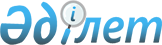 О признании утратившими силу некоторых приказов Министерства индустрии и новых технологий Республики Казахстан и Министерства по инвестициям и развитию Республики КазахстанПриказ Министра по инвестициям и развитию Республики Казахстан от 11 мая 2018 года № 325. Зарегистрирован в Министерстве юстиции Республики Казахстан 13 июня 2018 года № 17059
      В соответствии с пунктом 2 статьи 27 Закона Республики Казахстан от 6 апреля 2016 года "О правовых актах" ПРИКАЗЫВАЮ:
      1. Признать утратившими силу некоторые приказы Министерства индустрии и новых технологий Республики Казахстан и Министерства по инвестициям и развитию Республики Казахстан согласно приложению к настоящему приказу.
      2. Департаменту недропользования Министерства по инвестициям и развитию Республики Казахстан в установленном законодательством порядке обеспечить:
      1) государственную регистрацию настоящего приказа в Министерстве юстиции Республики Казахстан;
      2) в течение десяти календарных дней со дня государственной регистрации настоящего приказа направление его копии на бумажном носителе и в электронной форме на казахском и русском языках в Республиканское государственное предприятие на праве хозяйственного ведения "Республиканский центр правовой информации" для официального опубликования и включения в Эталонный контрольный банк нормативных правовых актов Республики Казахстан;
      3) размещение настоящего приказа на интернет-ресурсе Министерства по инвестициям и развитию Республики Казахстан;
      4) в течение десяти рабочих дней после государственной регистрации настоящего приказа в Министерстве юстиции Республики Казахстан представление в Юридический департамент Министерства по инвестициям и развитию Республики Казахстан сведений об исполнении мероприятий, согласно подпунктам 1), 2) и 3) настоящего пункта.
      3. Контроль за исполнением настоящего приказа возложить на курирующего вице-министра по инвестициям и развитию  Республики Казахстан.
      4. Настоящий приказ вводится в действие с 29 июня 2018 года и подлежит официальному опубликованию.
      "СОГЛАСОВАН"
Министр образования и науки
Республики Казахстан
___________ Е. Сагадиев
"__" ___________ 2018 года
      "СОГЛАСОВАН"
Министр здравоохранения
Республики Казахстан
________________ Е. Биртанов
"__" ___________ 2018 года
      "СОГЛАСОВАН"
Министр труда и социальной защиты 
населения Республики Казахстан
________________ М. Абылкасымова
"__" ___________ 2018 года
      "СОГЛАСОВАН"
Министр финансов
Республики Казахстан
__________ Б. Султанов
"__" ___________ 2018 года
      "СОГЛАСОВАН"
Министр национальной экономики
Республики Казахстан
____________ Т. Сулейменов
"__" ___________ 2018 года
      "СОГЛАСОВАН"
Министр внутренних дел
Республики Казахстан
________________ К. Касымов
"__" ___________ 2018 года
      "СОГЛАСОВАН"
Министр энергетики
Республики Казахстан
___________ К. Бозумбаев
"__" ___________ 2018 года Перечень утративших силу некоторых приказов Министерства индустрии и новых технологий Республики Казахстан и Министерства по инвестициям и развитию Республики Казахстан
      1. Приказ Заместителя Премьер-Министра Республики Казахстан – Министра индустрии и новых технологий Республики Казахстан от 28 января 2011 года № 17 "Об утверждении положения о центральной комиссии по разведке и разработке полезных ископаемых" (зарегистрирован в Реестре государственной регистрации нормативных правовых актов за № 6784, опубликован 30 марта 2011 года в газете "Казахстанская правда" № 107-108 (26528-26529).
      2. Приказ Заместителя Премьер-Министра Республики Казахстан – Министра индустрии и новых технологий Республики Казахстан от 28 февраля 2011 года № 44 "Об утверждении положения о межрегиональных комиссиях по разведке и разработке общераспространенных полезных ископаемых" (зарегистрирован в Реестре государственной регистрации нормативных правовых актов за № 6800, опубликован 7 апреля 2011 года в газете "Казахстанская правда" № 117 (26538).
      3. Приказ Заместителя Премьер-Министра Республики Казахстан – Министра индустрии и новых технологий Республики Казахстан от 14 июня 2011 года № 184 "Об утверждении Правил проведения экономической экспертизы проектно-сметной документации объектов, связанных с проведением работ по государственному геологическому изучению и мониторингу недр, консервации, ликвидации нефтегазовых и гидрогеологических скважин" (зарегистрирован в Реестре государственной регистрации нормативных правовых актов за № 7069, опубликован 10 сентября 2011 года в газете "Казахстанская правда" № 290-291 (26681-26682).
      4. Приказ Заместителя Премьер-Министра Республики Казахстан – Министра индустрии и новых технологий Республики Казахстан от 26 августа 2013 года № 257 "О внесении изменения в приказ Заместителя Премьер-Министра Республики Казахстан – Министра индустрии и новых технологий Республики Казахстан от 28 января 2011 года № 17 "Об утверждении положения о Центральной комиссии по разведке и разработке полезных ископаемых" (зарегистрирован в Реестре государственной регистрации нормативных правовых актов за № 8735, опубликован 20 ноября 2013 года в газете "Казахстанская правда" № 319 (27593).
      5. Приказ Заместителя Премьер-Министра Республики Казахстан – Министра индустрии и новых технологий Республики Казахстан от 26 августа 2013 года № 258 "О внесении изменения в приказ Заместителя Премьер-министра Республики Казахстан – Министра индустрии и новых технологий Республики Казахстан от 28 февраля 2011 года № 44 "Об утверждении положения о межрегиональных комиссиях по разведке и разработке общераспространенных полезных ископаемых" (зарегистрирован в Реестре государственной регистрации нормативных правовых актов за № 8736, опубликован 23 октября 2013 года в газете "Казахстанская правда" № 299 (27573).
      6. Приказ Министра по инвестициям и развитию Республики Казахстан от 30 января 2015 года № 94 "Об утверждении Правил предоставления права недропользования на строительство и (или) эксплуатацию подземных сооружений, не связанных с разведкой или добычей, а также особенностей осуществления строительства и (или) эксплуатации подземных сооружений, не связанных с разведкой или добычей" (зарегистрирован в Реестре государственной регистрации нормативных правовых актов за № 10614, опубликован 17 апреля 2015 года в информационно-правовой системе "Әділет").
      7. Приказ Министра по инвестициям и развитию Республики Казахстан от 27 февраля 2015 года № 207 "Об утверждении Правил определения размера ущерба, причиненного вследствие нарушения требований в области рационального использования недр" (зарегистрирован в Реестре государственной регистрации нормативных правовых актов за № 10643, опубликован 23 апреля 2015 года в информационно-правовой системе "Әділет").
      8. Приказ Министра по инвестициям и развитию Республики Казахстан от 27 февраля 2015 года № 215 "Об утверждении Правил заключения контракта (договора) на государственное геологическое изучение недр" (зарегистрирован в Реестре государственной регистрации нормативных правовых актов за № 10920, опубликован 19 мая 2015 года в информационно-правовой системе "Әділет").
      9. Приказ Министра по инвестициям и развитию Республики Казахстан от 27 февраля 2015 года № 235 "Об утверждении Правил выдачи разрешения на разведку и добычу производственно-технических подземных вод в объемах две тысячи и более кубических метров в сутки для их закачки в пласт в соответствии с технологической схемой добычи полезного ископаемого либо на добычу подземных вод для целей водопонижения при эксплуатации горных выработок" (зарегистрирован в Реестре государственной регистрации нормативных правовых актов за № 11034, опубликован 15 июня 2015 года в информационно-правовой системе "Әділет").
      10. Приказ Министра по инвестициям и развитию Республики Казахстан от 31 марта 2015 года № 372 "Об определении перечня общераспространенных полезных ископаемых" (зарегистрирован в Реестре государственной регистрации нормативных правовых актов за № 11235, опубликован 19 июня 2015 года в информационно-правовой системе "Әділет").
      11. Приказ Министра по инвестициям и развитию Республики Казахстан от 31 марта 2015 года № 385 "Об утверждении Правил использования геологической информации, находящейся в государственной собственности, в учебных, научных, коммерческих целях и вывоза геологической информации за пределы территории Республики Казахстан" (зарегистрирован в Реестре государственной регистрации нормативных правовых актов за № 11328, опубликован 25 июня 2015 года в информационно-правовой системе "Әділет").
      12. Приказ Министра по инвестициям и развитию Республики Казахстан от 31 марта 2015 года № 409 "Об утверждении формы типового контракта на разведку" (зарегистрирован в Реестре государственной регистрации нормативных правовых актов за № 11179, опубликован 12 июня 2015 года в информационно-правовой системе "Әділет").
      13. Приказ Министра по инвестициям и развитию Республики Казахстан от 31 марта 2015 года № 410 "Об утверждении Правил учета геологической, гидрогеологической, инженерно-геологической, геофизической, эколого-геологической и геохимической изученности территории Республики Казахстан" (зарегистрирован в Реестре государственной регистрации нормативных правовых актов за № 11404, опубликован 26 июня 2015 года в информационно-правовой системе "Әділет").
      14. Приказ Министра по инвестициям и развитию Республики Казахстан от 31 марта 2015 года № 411 "Об утверждении Правил возврата контрактной территории или ее частей" (зарегистрирован в Реестре государственной регистрации нормативных правовых актов за № 11393, опубликован 2 июля 2015 года в информационно-правовой системе "Әділет").
      15. Приказ Министра по инвестициям и развитию Республики Казахстан от 31 марта 2015 года № 412 "Об утверждении модельных контрактов по видам недропользования" (зарегистрирован в Реестре государственной регистрации нормативных правовых актов за № 11167, опубликован 12 июня 2015 года в информационно-правовой системе "Әділет").
      16. Приказ Министра по инвестициям и развитию Республики Казахстан от 31 марта 2015 года № 422 "Об утверждении Правил формирования и ведения реестра товаров, работ и услуг, используемых при проведении операций по недропользованию, и их производителей, включая критерии их оценки для внесения в данный реестр" (зарегистрирован в Реестре государственной регистрации нормативных правовых актов за № 11331, опубликован 26 июня 2015 года в информационно-правовой системе "Әділет").
      17. Приказ исполняющего обязанности Министра по инвестициям и развитию Республики Казахстан от 17 апреля 2015 года № 464 "Об утверждении Правил исчисления минимального местного содержания в работах (услугах) при проведении операций по недропользованию, включаемого в условия конкурса на предоставление права недропользования" (зарегистрирован в Реестре государственной регистрации нормативных правовых актов за № 11117, опубликован 22 июня 2015 года в информационно-правовой системе "Әділет").
      18. Приказ Министра по инвестициям и развитию Республики Казахстан от 28 апреля 2015 года № 512 "Об утверждении Правил обслуживания недропользователей профессиональными аварийно-спасательными службами" (зарегистрирован в Реестре государственной регистрации нормативных правовых актов за № 11419, опубликован 17 июля 2015 года в информационно-правовой системе "Әділет").
      19. Приказ исполняющего обязанности Министра по инвестициям и развитию Республики Казахстан от 16 октября 2015 года № 992 "Об утверждении положения о Межведомственной комиссии по вопросам осуществления приоритетного права государства в отношении подземных вод, лечебных грязей и твердых полезных ископаемых, имеющих стратегическое значение, за исключением урана и угля" (зарегистрирован в Реестре государственной регистрации нормативных правовых актов за № 12298, опубликован 2 декабря 2015 года в информационно-правовой системе "Әділет").
      20. Приказ исполняющего обязанности Министра по инвестициям и развитию Республики Казахстан от 6 ноября 2015 года № 1049 "О внесении изменения в приказ Заместителя Премьер-Министра Республики Казахстан – Министра индустрии и новых технологий Республики Казахстан от 28 января 2011 года № 17 "Об утверждении положения о центральной комиссии по разведке и разработке полезных ископаемых" (зарегистрирован в Реестре государственной регистрации нормативных правовых актов за № 12356, опубликован 14 декабря 2015 года в информационно-правовой системе "Әділет").
      21. Приказ исполняющего обязанности Министра по инвестициям и развитию Республики Казахстан от 25 ноября 2015 года № 1096 "Об утверждении Положения о первооткрывателях месторождений полезных ископаемых Республики Казахстан" (зарегистрирован в Реестре государственной регистрации нормативных правовых актов за № 12444, опубликован 8 января 2016 года в информационно-правовой системе "Әділет").
      22. Приказ исполняющего обязанности Министра по инвестициям и развитию Республики Казахстан от 28 января 2016 года № 109 "О внесении изменений и дополнений в приказ Министра по инвестициям и развитию Республики Казахстан от 31 марта 2015 года № 412 "Об утверждении модельных контрактов по видам недропользования" (зарегистрирован в Реестре государственной регистрации нормативных правовых актов за № 13759, опубликован 1 августа 2016 года в Эталонном контрольном банке нормативных правовых актов Республики Казахстан в электронном виде).
      23. Приказ Министра по инвестициям и развитию Республики Казахстан от 30 января 2016 года № 138 "О внесении изменений и дополнений в некоторые приказы Министерства по инвестициям и развитию Республики Казахстан" (зарегистрирован в Реестре государственной регистрации нормативных правовых актов за № 13629, опубликован 17 июня 2016 года в информационно-правовой системе "Әділет").
      24. Приказ Министра по инвестициям и развитию Республики Казахстан от 11 августа 2016 года № 600 "О внесении изменений в приказ Министра по инвестициям и развитию Республики Казахстан от 27 февраля 2015 года № 215 "Об утверждении Правил заключения контракта (договора) на государственное геологическое изучение недр" (зарегистрирован в Реестре государственной регистрации нормативных правовых актов за № 14280, опубликован 17 октября 2016 года в информационно-правовой системе "Әділет").
      25. Приказ Министра по инвестициям и развитию Республики Казахстан от 30 июня 2017 года № 417 "О внесении изменения в приказ Министра по инвестициям и развитию Республики Казахстан от 31 марта 2015 года № 372 "Об определении перечня общераспространенных полезных ископаемых" (зарегистрирован в Реестре государственной регистрации нормативных правовых актов за № 15465, опубликован 22 августа 2017 года в газете "Казахстанская правда" № 160 (28539).
      26. Приказ Министра по инвестициям и развитию Республики Казахстан от 30 июня 2017 года № 427 "О внесении изменения в приказ Министра по инвестициям и развитию Республики Казахстан от 31 марта 2015 года № 385 "Об утверждении Правил использования геологической информации, находящейся в государственной собственности, в учебных, научных, коммерческих целях и вывоза геологической информации за пределы территории Республики Казахстан" (зарегистрирован в Реестре государственной регистрации нормативных правовых актов за № 15807, опубликован 13 октября 2017 года в Эталонном контрольном банке нормативных правовых актов Республики Казахстан в электронном виде).
					© 2012. РГП на ПХВ «Институт законодательства и правовой информации Республики Казахстан» Министерства юстиции Республики Казахстан
				
      Министр   по инвестициям и развитию 
Республики Казахстан 

Ж. Қасымбек
Приложение к приказу
Министра по инвестициям и
развитию Республики Казахстан
от 11 мая 2018 года № 325
